Vorlage für PP-Zeichenträger (Art. 23510009)6,6 cm x 1,2 cm2 Streifen beschreibbar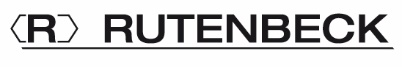 